To:	Finance Office, Assistant Finance DirectorTRANSFERWhen transferring equipment and furnishings to a new location, please fill out the following information.  DISPOSALSWhen disposing of equipment and furnishings, please attach the green St.. Norbert College tag(s) to the bottom of this sheet.  Disposing occurs when an item is traded, sold, discarded or donated.  Please note if the disposed asset was purchased with endowment or grant funds.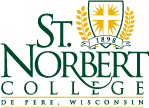 ST. NORBERT COLLEGEINVENTORY CONTROL FORMFrom:Date:TAG NUMBEROLD LOCATION(Building & Room No..)NEW LOCATION(Building & Room No.)BRIEF DESCRIPTION